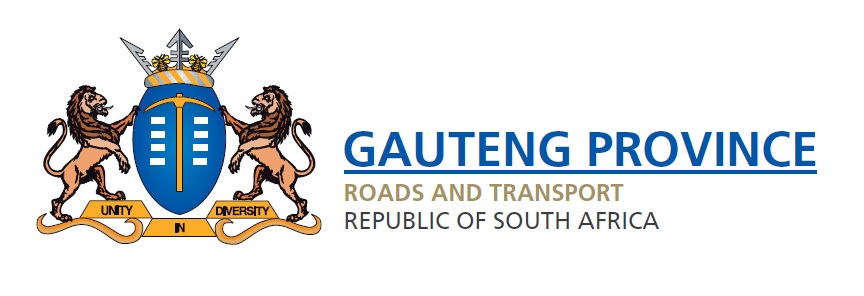 T1.1   NOTICE OF WITHDRAWAL OF TENDERTENDER NUMBER: DRT 06/02/2020THE GAUTENG PROVINCE, DEPARTMENT OF ROADS AND TRANSPORT WILL LIKE TO WITHDRAW THE FOLLOWING TENDER:On the 25 February 2022, the Gauteng Department of Roads and Transport invited Tenderers for Consulting Engineers to provide professional engineering services for design review, contract documentation and site supervision for - dualization of road K15 (R558) Adcock road between road K102 at Lufhereng (km 8.46) and Wild Chestnut street in Protea Glen (km 12.8) (Phase 3) as well as the upgrading of the existing K15 (R558) Stormwater between K198 and K102 (Phase 1) and between Wild Chestnut street and K142/N12 (Phase 2) within the city of Johannesburg Metropolitan Municipality.NB: Tenderers should note that due communication regarding judgement concerning PPR 2017, GDRT is awaiting further guidance from National Treasury in respect of the way forward based on the letter issued by NT. Once the feedback or detailed guidance is received the tenderers will be advised accordingly. 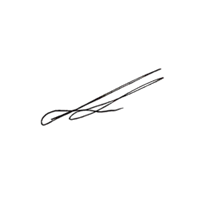 03/02/2022TENDER NUMBERSERVICECOMPULSORY SITE BRIEFINGCLOSING DATEDRT 06/02/2020Consulting Engineers to provide professional engineering services for design review, contract documentation and site supervision for - dualization of road K15 (R558) Adcock road between road K102 at Lufhereng (km 8.46) and Wild Chestnut street in Protea Glen (km 12.8) (Phase 3) as well as the upgrading of the existing K15 (r558) Stormwater between K198 and K102 (Phase 1) and between Wild Chestnut street and K142/N12 (Phase 2) within the city of Johannesburg Metropolitan Municipality.Date: 10 March 2022Time: 11h00Venue: Gauteng Department of Roads & Transport, 1215 Nico Smith Street (previous Michael Brink Street), Koedoespoort Failure to attend the compulsory briefing session will render bidders tender as disqualified Date: 01 April 2022Time: 11h00Venue: Tender BoxGauteng Department of Roads & Transport, Ground Floor, Life Centre Building45 Commissioner Street, JohannesburgResponders are advised to timeously submit documents earlier than closing date to avoid crowding.    Public in-person bid opening is prohibited.  Responders are advised to regularly check ePortal and Departmental Websites for publications and communication regarding bid opening